(LU 4)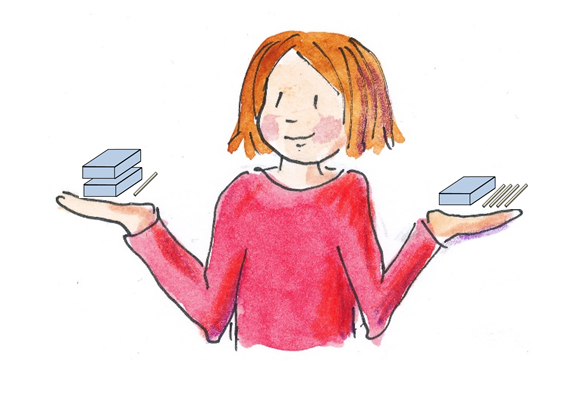 InhaltsverzeichnisA Lernumgebung	2B Hinweise für die Lehrkraft (mit Bezug zum Rahmenlehrplan und      mit Hinweisen zur Sprachbildung im Rahmen dieser Lernumgebung) 	3C Arbeitsbögen / Materialien / Sprachliche Hilfen / Lösungen	11D Anhang 	23     Gleich viele HölzerSpielt „Anzahl erraten“.Stellt einem anderen Paar eine Aufgabe.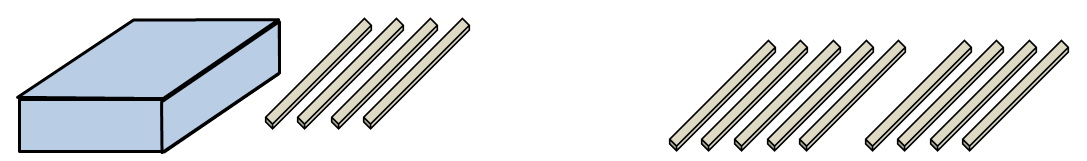 Notiert eure Aufgaben so auf dem AB:   	   + 4        =         9Wechselt euch ab. 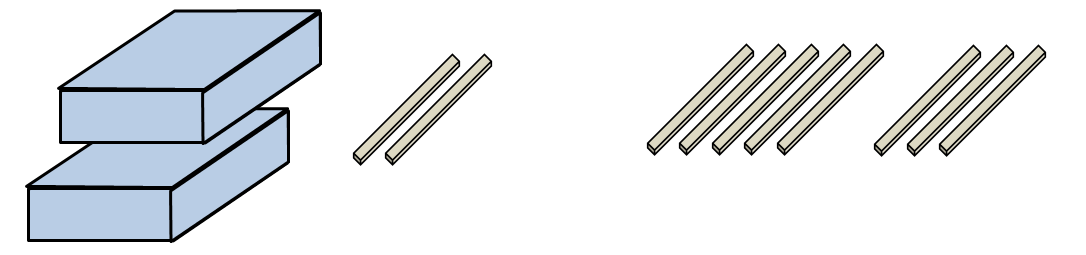 Verwendet mehrere Schachteln.Notiert eure Aufgaben so auf dem AB.              +          + 2    =    8Packt Schachteln zu folgenden Gleichungen. Notiert die Lösungen auf dem AB. a)             + 7 = 10         		  b)            +            = 12c)             +	         =  	   + 7    d)             +          + 	+ 3 =             + 11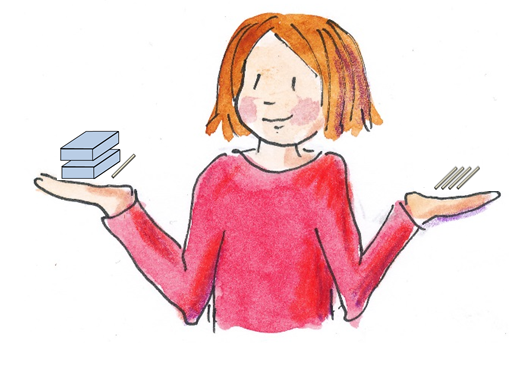 Lisa hat diese Aufgabe gelegt. Amir sagt: „Diese Aufgabe ist nicht lösbar.“ Hat er recht? Begründet.Erfindet Aufgaben mit roten und blauen Schachteln. Notiert sie mit unterschiedlich farbigen Stiften auf Karten. 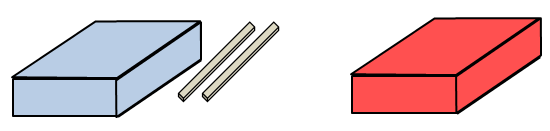 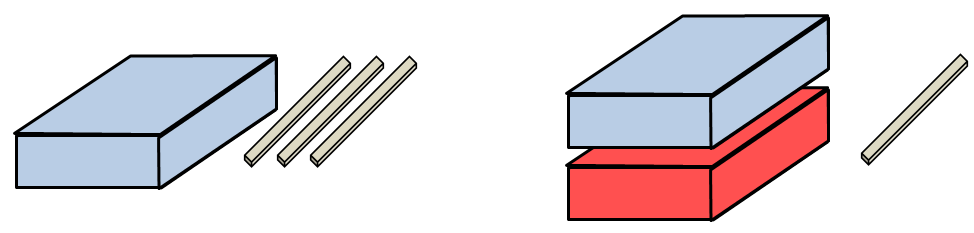 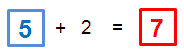  Beispiele: 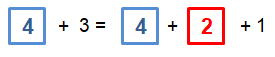 Stellt eure Aufgabe aus und löst die Aufgaben anderer Paare. 1  Einordnung innerhalb des Themenbereichs2  Didaktisch-methodische Hinweise (praktische Hinweise zur Durchführung)3  Bezug zum Rahmenlehrplan  3.1 Prozessbezogene mathematische Standards der Lernumgebung       (siehe Handreichung, Punkt 2)3.2 Inhaltsbezogene mathematische Standards der Lernumgebung3.3 Themen und Inhalte der Lernumgebung3.4 Bezüge zum Basiscurriculum Sprachbildung3.5 Bezüge zum Basiscurriculum Medienbildung3.6 Bezüge zu übergreifenden Themen (entfällt)3.7 Bezüge zu anderen Fächern4  Sprachbildung 4.1  Sprachliche Stolpersteine in den Aufgabenstellungen4.2  Wortliste zum TextverständnisDie Lehrkraft muss sich vergewissern, dass die Schülerinnen und Schüler folgendenFachwortschatz verstanden haben, bevor sie die Lernumgebung bearbeiten.4.3  Fachbezogener Sprachschatz und themenspezifische RedemittelIm Rahmen dieser Lernumgebung wenden die Schülerinnen und Schüler folgende Sprachmittel aktiv an. Diese dienen als Grundlage für die gemeinsame Erarbeitung eines Sprachspeichers während der Ergebnissicherung.4.4  Sprachliche Hilfen        siehe Kapitel C, (Sprachliche Hilfen)Erst nachdem die Schülerinnen und Schüler ihren eigenen Denkweg entwickelt und den Lösungsweg mit ihrem eigenen Sprachwortschatz formuliert und präsentiert haben, kann es sinnvoll sein, den Arbeitsbogen zusätzlich zur weiteren Unterstützung für die Formulierung eines Lösungsweges auszuhändigen.5  Material für den Einsatz dieser Lernumgebung  6  Evaluation (siehe Handreichung, Punkt 6)Arbeitsbogenzu 1.  Notiert eure Gleichungen. Schreibt die Lösung in das Kästchen. + ____ = _____			____	+           = _____	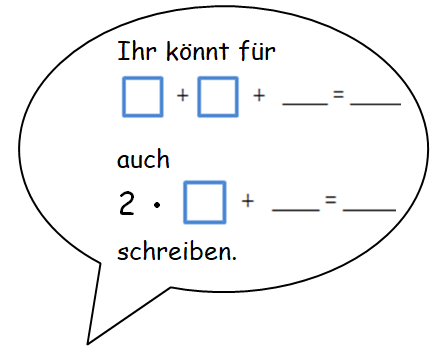 + ____ = _____			____	+           = _____zu 2. Notiert eure Gleichungen. Schreibt die Lösung in das Kästchen.            +            +  ____ = _____		____ +           +              = ________  •            +  ____ = _____		zu 3. Schreibt die Lösungen in die Kästchen.  Material zu Aufgabe 5 und für die KnobelaufgabeKnobelaufgabenWie viele Hölzer könnten in der blauen und der roten Schachtel sein? Finde alle Möglichkeiten. 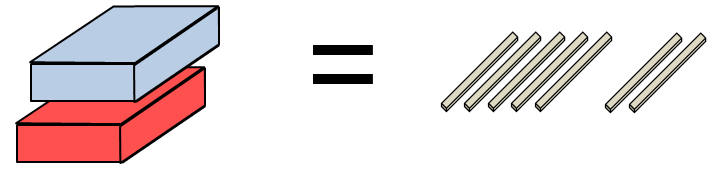 Emil hat folgende Schachteln gepackt: 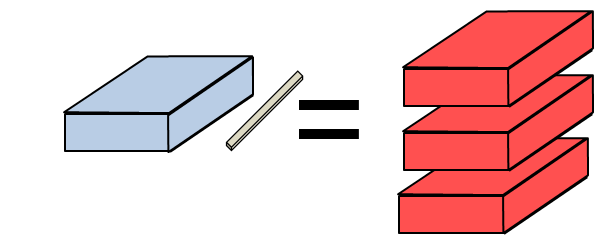 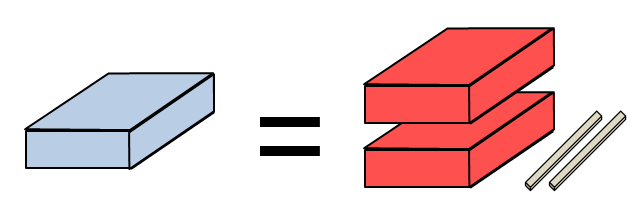                                                                  	und Bestimme die Anzahl der Hölzer in der roten und der blauen Schachtel. Wie viele Hölzer sind in jeder blauen Schachtel? 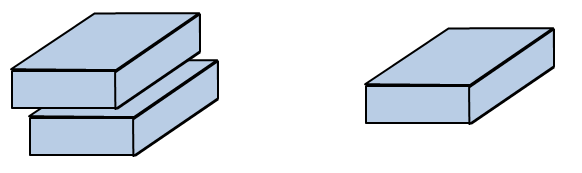 Tippkarten 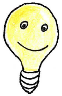 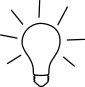 Lösungskarte zu Aufgabe 3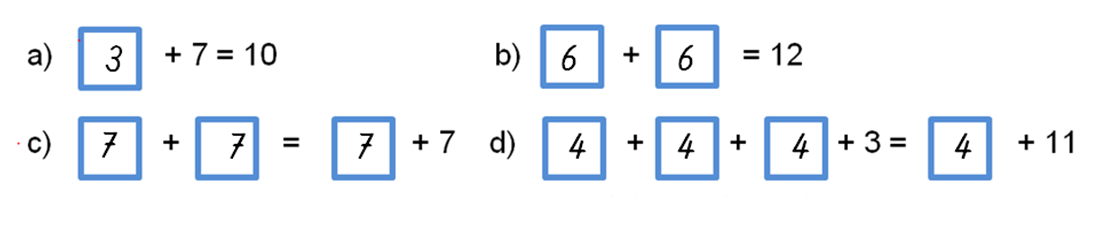 Lösungskarte zu Aufgabe 3Lösungskarte zu Aufgabe 3Lösungskarte zu Aufgabe 3Vorlage Gleichheitszeichen (Bitte auf Karton kopieren)Karten zum Aufbau des Sprachspeichers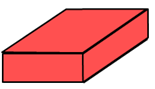 Abbildung zu Aufgabe 4Sprachliche Hilfen zur Darstellung der Lösung der Aufgabe 4	zu 1. individuelle Schülerlösungenzu 2. individuelle Schülerlösungen, im Beispiel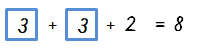 zu 3. 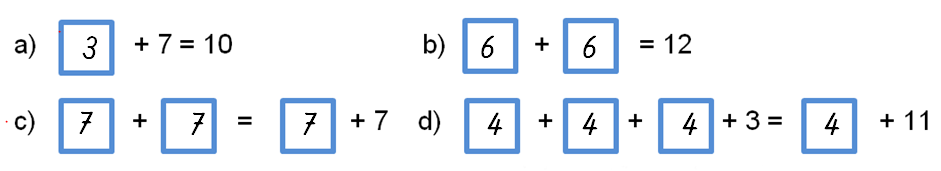 zu 4. Die zugehörige Gleichung ist 2*x + 1 =  4         x   =  1 Mögliche Schülerbegründung: Man kann drei Hölzer nicht auf zwei Schachteln aufteilen. zu 5. Individuelle SchülerlösungenKnobelaufgabenWie viele Hölzer könnten in der blauen und der roten Schachtel sein? Emil hat folgende Schachteln gepackt: Wie viele Hölzer sind in jeder blauen Schachtel?            Es sind keine Hölzer in der Schachtel, denn es müssten in gleichfarbigen 	Schachteln gleich viele Hölzer sein.Quellen:Lenz, Denise: Wie viel steckt in der Box? In: Praxis Grundschule (2015) 2, S. 8-14Ples-Hötzinger, Anja; Weber, Grit: Was ist denn jetzt x? In: Mathematik 5-10, (2017) 41, S. 4-5Senatsverwaltung für Bildung, Jugend und Wissenschaft Berlin / Ministerium für Bildung, 	Jugend und Sport des Landes Brandenburg (Hrsg.): Rahmenlehrplan Jahrgangsstufen 1-	10, Teil B. Berlin, Potsdam 2015Senatsverwaltung für Bildung, Jugend und Wissenschaft Berlin / Ministerium für Bildung, Jugend und Sport des Landes Brandenburg (Hrsg.): Rahmenlehrplan Jahrgangsstufen 1-10, Teil C Mathematik, Berlin, Potsdam 2015Weitere Literatur Heckmann, Lars: Knack die Box. Gleichungen mit Schachteln und Hölzern spielerisch lösen. In: Mathematik (2009) 6, S. 20-25 Nydegger, Annegret: Schachteln und Hölzchen. Vorstellungen zu Variablen, Termen und Gleichungen aufbauen und vertiefen. In: Mathematik lehren (2017) 41 S. 26-29 Steinweg, Anna Susanne (2013): Algebra in der Grundschule. Berlin, Heidelberg: SpringerBildnachweise/Abbildungen: In dieser Lernumgebung entwickeln die Schülerinnen und Schüler aktiv handelnd ein erstes Verständnis für Gleichungen und Variablen. Mit Hilfe von Streichholzschachteln und Hölzern werden Gleichungen dargestellt und veranschaulicht. Die Variablen werden durch die Streichholzschachteln veranschaulicht. Die Kinder bestimmen die Anzahl der Hölzer in der Schachtel (die Unbekannte). Die verschiedenen Aufgabentypen innerhalb der Lernumgebung bieten die Möglichkeit, dass die Kinder den unterschiedlichen Variablenaspekten (Unbekannte, Veränderliche und Unbestimmte) begegnen. Ples-Hötzinger/Weber verweisen darauf, dass Kindern in der Grundschule Variablen lediglich in Form von Platzhaltern begegnen. Dadurch wird der Zugang zu anderen Variablenaspekten, die in den folgenden Schuljahren Grundvoraussetzung für das algebraische Verständnis sind, blockiert. Diese Lernumgebung leistet einen Beitrag, diesem Problem entgegenzuwirken. Zum Bestimmen der Unbekannten müssen die Schülerinnen und Schüler die Beziehungen zwischen Zahlen und Rechenoperationen erkennen und flexibel anwenden. Beim Lösen der Aufgaben werden die enaktive, die ikonische und die symbolische Darstellungsebene miteinander verbunden. Das aktive Handeln wird mit der Darstellung im Bild und dem Schreiben der Gleichungen in Form von Platzhalteraufgaben verknüpft. Mit dieser Lernumgebung werden Inhalte und Kompetenzen der Leitideen [L1] Zahlen und Operationen und [L4] Gleichungen und Funktionen vermittelt und entwickelt.Niveaustufe B, C	Zeitumfang:  2 Stunden Vorbereitung:Jedes Paar braucht mehrere Streichholzschachteln in den Farben blau und rot sowie Streichhölzer ohne Kopf. Weiße Streichholzschachteln und Bastelhölzer (ohne Kopf) können im Bastelbedarf bestellt werden. Die Schachteln können durch die Kinder angemalt oder im Vorfeld mit Klebepunkten versehen werden. Einführung:Die Lehrkraft bittet zwei Kinder nach vorn. Ein Kind erhält eine große Streichholzschachtel mit vier Streichhölzern und zwei weitere Hölzer. Das andere Kind erhält sechs Hölzer. Die Lehrerin betont: „Beide Kinder haben jetzt gleich viele Hölzer.“ Die Schülerinnen und Schüler bestimmen die Anzahl der Hölzer in der Schachtel und erläutern ihr Vorgehen. Die Gleichung wird in der Form   notiert. Anschließend wird das Ergebnis durch das Öffnen der Schachtel überprüft. Der Sprachspeicher wird erarbeitet (M6)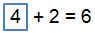 Bevor die Kinder die Aufgabe 1 lösen, wird noch einmal betont, dass die Anzahl der Hölzer bei beiden Kindern, das heißt auf beiden Seiten der Gleichung stets gleich sein muss. Die Lehrkraft weist die Schülerinnen und Schüler darauf hin, dass die Schachtel auch leer sein kann. zu 1.: Die Kinder erhalten Schachteln und Hölzer, stellen einem anderen Paar Aufgaben und notieren ihre Gleichungen als Platzhalteraufgaben auf dem Arbeitsbogen (AB). Zwischen beide Seiten der Gleichung legen die Kinder ein Gleichheitszeichen (M5). In der kurzen Auswertungsphase wird geklärt, dass die Anzahl nicht erraten werden muss, sondern eindeutig durch die Umkehraufgabe berechnet werden kann. (__ + 5 = 8  8 – 5 = 3) zu 2.: In dieser Aufgabe verwenden die Lernenden mehrere Schachteln einer Farbe. Es ist ganz wesentlich zu betonen, dass die Anzahl der Hölzer in den Schachteln einer Farbe in der jeweiligen Aufgabe immer gleich sein muss. Die Gleichungen werden auf dem Arbeitsbogen notiert. Dabei ist sowohl die hier vorgeschlagene additive als auch die multiplikative Schreibweise denkbar (siehe Sprechblase auf dem Arbeitsbogen).zu 3.: Beim Packen der Schachteln zu den vorgegebenen Gleichungen wird das Verständnis für Gleichungen und Variablen entwickelt. Die Kinder können die Aufgabe anschaulich auf der enaktiven Ebene lösen. Bei Bedarf stehen Tippkarten zur Verfügung. Anschließend notieren sie die Gleichungen auf dem Arbeitsbogen. Die Kontrolle erfolgt selbstständig über eine Lösungskarte. zu 4. In dieser Aufgabe werden die Kinder zum Argumentieren aufgefordert. Die Abbildung steht im Material (M7) vergrößert zur Verfügung. Die Aufgabe kann handelnd oder abstrakt gelöst werden. Für das Notieren der Begründung stehen bei Bedarf Sprachbausteine (SP) zur Verfügung. In einer anschließenden Plenumsphase werden die Schülerinnen und Schüler aufgefordert, ihre Meinung zu begründen. Im Bereich der natürlichen Zahlen ist die Aufgabe nicht lösbar. Sollten Kinder auf die Lösung „eineinhalb Hölzer“ kommen, wird diese Lösung mit den großen Hölzern demonstriert.  zu 5. Die Lehrkraft stellt eine Aufgabe mit verschieden farbigen Schachteln. Dazu erhalten die Schüler und Schülerinnen jetzt auch Schachteln in einer weiteren Farbe. Es wird noch einmal betont, dass in allen Schachteln einer Farbe die Zahl der Hölzer gleich ist. Anschließend erfinden die Paare eigene Aufgaben, stellen sie mit Hölzern und Schachteln dar und notieren die entsprechende Gleichung auf einer kleinen Karteikarte, die verdeckt unter die Schachteln gelegt wird. Sie werden in einer kleinen Ausstellung (z.B. auf dem Fensterbrett) ausgestellt.Die Kinder lösen die Aufgaben anderer Paare. Es bietet sich an, die Aufgaben nach dem Schwierigkeitsgrad zu sortieren.Es sind drei verschiedene Aufgabentypen möglich. Während die Aufgaben des 1. Typs eindeutig zu lösen sind und die Kinder ihre Ergebnisse einfach durch Öffnen der Schachteln überprüfen können, gibt es bei den Typen 2 und 3 unendlich viele Lösungen. Die Anzahl der möglichen Lösungen ist jedoch durch die Zahl der Hölzer begrenzt. Dass die Lösungen der Kinder von denen auf der Lösungskarte abweichen können, wird in der anschließenden Auswertungsphase zur Diskussion gestellt. Leistungsstarke Schülerinnen und Schüler werden bemerken, dass es mehrere Lösungen gibt. Sie können aufgefordert werden, eine Tabelle mit möglichen Lösungen anzufertigen. (M1)In der Auswertungsphase berichten die Kinder über ihre Erfahrungen. Anhand einer Aufgabe des Typs 2 wird verdeutlicht, dass es Aufgaben gibt, bei denen sich die Zahl der Hölzer nicht eindeutig bestimmen lässt. ErweiterungsmöglichkeitLeistungsstarke Kinder können zusätzlich die Knobelaufgaben (M2) lösen. Bei Aufgabe 2 ist ein Gleichungssystem mit zwei Gleichungen und zwei Unbekannten über systematisches Probieren zu lösen. MathematischargumentierenProbleme mathematisch lösenMathematischmodellierenMathematische Darstellungen verwendenMit symbolischen, formalen und technischen Elementen umgehenMathematisch kommunizieren1.1.2, 1.1.3, 1.2.22.1.1, 2.2.14.2.1, 4.2.25.1.1, 5.1.36.3.1, 6.4.1ThemenbereichStandardsNiveauZahlen und OperationenDie Schülerinnen und Schüler könnenZahlbeziehungen natürlicher Zahlen beschreibenZusammenhänge zwischen den vier Grundrechenoperationen im Zahlenraum der natürlichen Zahlen beschreibenRechenstrategien und Gesetze der Grundrechenoperationen im Bereich der natürlichen Zahlen situationsangemessen nutzenBGleichungen und FunktionenDie Schülerinnen und Schüler könnenTerme und Gleichungen mit einer Rechenoperation darstelleneinfache Gleichungen mit einer Rechenoperation lösenBThemenbereichInhalteNiveauZahlen und OperationenDie Schülerinnen und Schülerzerlegen natürliche Zahlen additiv wechseln zwischen Rechengeschichte, Handlung und Bild zu den Grundrechenoperationen im Zahlenraum der natürlichen Zahlen beschreiben Zusammenhänge zwischen den vier Grundrechenoperationen im Zahlenraum der natürlichen Zahlen (z. B. Umkehroperationen) BGleichungen und FunktionenDie Schülerinnen und Schüler finden Zahlenterme mit gleichem Wertlösen einfache Gleichungen mit Platzhalternbeschreiben Lösungswege mit Wortengeben zu vorgegebenen Termen und Gleichungen (auch mit mehreren Rechenoperationen) passende Situationen und Bilder an finden Lösungen zu Gleichungen durch Probieren und Rückwärtsarbeiten beschreiben Strategien zum Lösen einer Gleichung BCStandards des BC SprachbildungDie Schülerinnen und Schüler können Rezeption/ Leseverständnisgrafische Darstellungen beschreiben und erläuternProduktion/ SprechenSachverhalte und Abläufe beschreibenVermutungen äußern und begründenArbeitsergebnisse aus Einzel-, Partner- und Gruppenarbeit präsentierenStandards des   BC MedienbildungDie Schülerinnen und Schüler können Präsentiereneine Präsentation von Lern- und Arbeitsergebnissen sach- und situationsgerecht gestaltenEinzel- und Gruppenarbeitsergebnisse vor einem Publikum präsentierenDeutschAufgabeOriginaltextSprachliche AlternativenLinks und rechts vom  =  sind gleich viele Hölzer. Auf beiden Seiten vom Gleichheitszeichen liegen gleich viele Hölzer. In den Schachteln einer Farbe sind immer gleich viele Hölzer. In allen blauen Schachteln sind gleich viele Hölzer. 1Notiert eure Aufgabe so:Schreibt eure Aufgabe so auf:2Verwendet mehrere Schachteln.Benutzt mehrere Schachteln.5Notiert sie mit unterschiedlich farbigen Stiften auf Karten. Nutzt für die Anzahl der Hölzer in der blauen Schachtel einen blauen Stift und für die Anzahl in der roten Schachtel einen roten Stift. Es muss sichergestellt werden, dass die Lernenden folgende Begriffe/Wörter verstehen:Hölzer, Kästchen, Schachtel, Streichhölzer, ausstellen, begründen, bestimmen, erfinden, erraten, legen, notieren, packen, verwenden, unterschiedlich farbig Es muss sichergestellt werden, dass die Lernenden folgende Begriffe/Wörter verstehen:Hölzer, Kästchen, Schachtel, Streichhölzer, ausstellen, begründen, bestimmen, erfinden, erraten, legen, notieren, packen, verwenden, unterschiedlich farbig Es muss sichergestellt werden, dass die Lernenden folgende Begriffe/Wörter verstehen:Hölzer, Kästchen, Schachtel, Streichhölzer, ausstellen, begründen, bestimmen, erfinden, erraten, legen, notieren, packen, verwenden, unterschiedlich farbig NomenVerbenSonstigedie Anzahl das Gleichheitszeichendie Gleichungdie Möglichkeitdie Regelgleich vieleimmerin allen linksrechtsPhase / AufgabeAnzahlName des MaterialsVorbereitung / Hinweisegesamte Lernumgebungpro PaarLernumgebung (LU)kopierengesamte Lernumgebungnach BedarfWortkarten zum Aufbau des Sprachspeichers (M6)kopieren, ggf. vergrößerngesamte Lernumgebungpro Paarvier blaue und vier rote Streichholzschachteln, 40 Streichhölzer ohne KopfBastelstreichholzschachteln von Kindern anmalen lassen oder mit einem Klebepunkt kennzeichnengesamte Lernumgebungpro Paarein Gleichheitszeichen (M5)auf Karton kopieren, schneidenEinführungeinmaleine große Streichholzschachtel und zwölf Hölzeralternativgrößere Schachtel und HolzspießeAufgabe 1 - 3pro PaarArbeitsbogen (AB).kopierenAufgabe 3nach BedarfTippkarten  (M3)auf Karton kopieren oder laminieren, schneidenAufgabe 3nach BedarfLösungskarte zu Aufgabe 3 (M4) auf Karton kopieren oder laminieren, schneidenAufgabe 4nach BedarfTippkarten  (M3)auf Karton kopieren oder laminieren, schneidenAufgabe 4einmalAbbildung zu Aufgabe 4 (M7)vergrößern bzw. als Abbildung für das interaktive Whiteboard nutzenAufgabe 5Knobelaufgabenach BedarfMaterial zu Aufgabe 5 (M1)kopieren, schneidenAufgabe 5ca. 30Karteikarten (A7 oder A8) für das Notieren der eigenen Gleichungen (Aufgabe 5)a)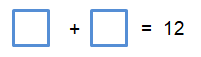 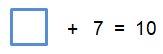 b)c)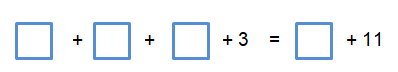 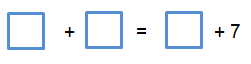 d)Aufgabe ____________________Anzahl der HölzerAufgabe ____________________Anzahl der HölzerAufgabe ___________________Anzahl der HölzerAufgabe ___________________Anzahl der Hölzerblaue Schachtelrote Schachtelblaue Schachtelrote SchachtelAufgabe ____________________Anzahl der HölzerAufgabe ____________________Anzahl der HölzerAufgabe ___________________Anzahl der HölzerAufgabe ___________________Anzahl der Hölzerblaue Schachtelrote Schachtelblaue Schachtelrote SchachtelTipp zu Aufgabe 3a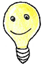 Rechne die Umkehraufgabe.                                                    LU 4 / Aufgabe 3Tipp Umkehraufgabe Aufgabe:                3  + 5  = 8Umkehraufgabe:     8  -  5  = 3LU 4 Tipp zu den Aufgaben 3b, 3c und 3d In alle Kästchen muss dieselbe Zahl.Probiere!LU 4 / Aufgabe 3b-dTipp zu Aufgabe 3dStelle dir vor, du nimmst auf beiden Seiten 3 Hölzer weg. LU 4 / Aufgabe 3d========================Anzahl der HölzerAnzahl der Hölzerblaue Schachtelrote Schachtelrote Schachtel077166255344433522611700blaue Schachtelrote Schachtel20416283104125146……blaue Schachtelrote Schachtel215283114145176207……SeiteTitel Bildquelle (Titel/Urheber/Lizenz/Link zur Lizenz/Ursprungsort)1, 2, 19Zeichnung MädchenZeichnung Mädchen, Matthia Lux, CC BY SA 3.0, LA Masse2Symbole Einzel-, Partner- und GruppenarbeitSymbole Einzel-, Partner- und Gruppenarbeit, Solveg Schlinske,  CC BY SA 4.0, LU Sehenswürdigkeiten14GlühlampeGlühlampe, Laura Jahn, CC BY SA 4.0, LU Kernaufgaben